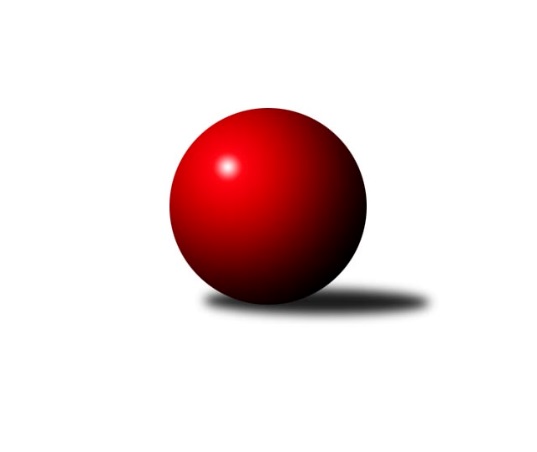 Č.15Ročník 2014/2015	3.5.2024 3. KLM C 2014/2015Statistika 15. kolaTabulka družstev:		družstvo	záp	výh	rem	proh	skore	sety	průměr	body	plné	dorážka	chyby	1.	TJ Lokomotiva Česká Třebová	22	20	1	1	130.5 : 45.5 	(331.0 : 197.0)	3276	41	2178	1098	21.5	2.	TJ Sokol Chvalíkovice ˝A˝	22	12	0	10	93.5 : 82.5 	(272.0 : 256.0)	3184	24	2154	1030	34.9	3.	TJ Unie Hlubina ˝A˝	22	11	1	10	89.5 : 86.5 	(265.5 : 262.5)	3154	23	2129	1024	30.5	4.	TJ Tatran Litovel ˝A˝	22	11	1	10	89.0 : 87.0 	(265.5 : 262.5)	3145	23	2132	1013	32.2	5.	KK Šumperk˝A˝	22	10	2	10	87.5 : 88.5 	(273.0 : 255.0)	3149	22	2133	1017	28.2	6.	TJ Jiskra Rýmařov ˝A˝	22	10	1	11	85.5 : 90.5 	(268.0 : 260.0)	3136	21	2117	1018	33.5	7.	KK Zábřeh ˝B˝	22	10	1	11	84.5 : 91.5 	(258.5 : 269.5)	3154	21	2152	1002	32.4	8.	TJ Sokol Bohumín ˝A˝	22	9	2	11	84.0 : 92.0 	(248.5 : 279.5)	3111	20	2115	996	32.7	9.	TJ Sokol Rybník	22	9	2	11	83.5 : 92.5 	(251.0 : 277.0)	3134	20	2127	1006	32.8	10.	HKK Olomouc ˝B˝	22	10	0	12	81.0 : 95.0 	(256.5 : 271.5)	3124	20	2115	1009	35.2	11.	SKK Ostrava ˝A˝	22	8	1	13	85.5 : 90.5 	(257.0 : 271.0)	3148	17	2131	1017	34.7	12.	TJ Sokol Michálkovice ˝A˝	22	5	2	15	62.0 : 114.0 	(221.5 : 306.5)	3083	12	2103	980	41Tabulka doma:		družstvo	záp	výh	rem	proh	skore	sety	průměr	body	maximum	minimum	1.	TJ Lokomotiva Česká Třebová	11	11	0	0	66.0 : 22.0 	(177.0 : 87.0)	3543	22	3654	3445	2.	TJ Sokol Bohumín ˝A˝	11	7	0	4	52.0 : 36.0 	(142.0 : 122.0)	3110	14	3197	3022	3.	TJ Jiskra Rýmařov ˝A˝	11	6	1	4	48.0 : 40.0 	(145.0 : 119.0)	3073	13	3155	2984	4.	TJ Unie Hlubina ˝A˝	11	6	1	4	45.5 : 42.5 	(143.5 : 120.5)	3055	13	3112	2986	5.	TJ Tatran Litovel ˝A˝	11	6	0	5	44.0 : 44.0 	(135.0 : 129.0)	3110	12	3209	3041	6.	TJ Sokol Rybník	11	5	1	5	42.0 : 46.0 	(131.0 : 133.0)	3385	11	3491	3293	7.	KK Zábřeh ˝B˝	11	5	1	5	41.5 : 46.5 	(125.5 : 138.5)	3125	11	3276	2652	8.	TJ Sokol Chvalíkovice ˝A˝	11	5	0	6	44.0 : 44.0 	(136.5 : 127.5)	3220	10	3292	3117	9.	KK Šumperk˝A˝	11	5	0	6	43.0 : 45.0 	(148.5 : 115.5)	3099	10	3186	3005	10.	HKK Olomouc ˝B˝	11	5	0	6	43.0 : 45.0 	(144.0 : 120.0)	3296	10	3404	3103	11.	SKK Ostrava ˝A˝	11	4	1	6	45.5 : 42.5 	(137.0 : 127.0)	3017	9	3095	2964	12.	TJ Sokol Michálkovice ˝A˝	11	3	2	6	37.0 : 51.0 	(121.5 : 142.5)	3011	8	3112	2874Tabulka venku:		družstvo	záp	výh	rem	proh	skore	sety	průměr	body	maximum	minimum	1.	TJ Lokomotiva Česká Třebová	11	9	1	1	64.5 : 23.5 	(154.0 : 110.0)	3270	19	3564	2985	2.	TJ Sokol Chvalíkovice ˝A˝	11	7	0	4	49.5 : 38.5 	(135.5 : 128.5)	3180	14	3427	2992	3.	KK Šumperk˝A˝	11	5	2	4	44.5 : 43.5 	(124.5 : 139.5)	3156	12	3363	2979	4.	TJ Tatran Litovel ˝A˝	11	5	1	5	45.0 : 43.0 	(130.5 : 133.5)	3149	11	3441	2985	5.	TJ Unie Hlubina ˝A˝	11	5	0	6	44.0 : 44.0 	(122.0 : 142.0)	3157	10	3429	2960	6.	KK Zábřeh ˝B˝	11	5	0	6	43.0 : 45.0 	(133.0 : 131.0)	3158	10	3477	2976	7.	HKK Olomouc ˝B˝	11	5	0	6	38.0 : 50.0 	(112.5 : 151.5)	3103	10	3499	2962	8.	TJ Sokol Rybník	11	4	1	6	41.5 : 46.5 	(120.0 : 144.0)	3113	9	3260	2904	9.	SKK Ostrava ˝A˝	11	4	0	7	40.0 : 48.0 	(120.0 : 144.0)	3154	8	3408	2991	10.	TJ Jiskra Rýmařov ˝A˝	11	4	0	7	37.5 : 50.5 	(123.0 : 141.0)	3143	8	3342	2905	11.	TJ Sokol Bohumín ˝A˝	11	2	2	7	32.0 : 56.0 	(106.5 : 157.5)	3104	6	3387	2994	12.	TJ Sokol Michálkovice ˝A˝	11	2	0	9	25.0 : 63.0 	(100.0 : 164.0)	3093	4	3326	2840Tabulka podzimní části:		družstvo	záp	výh	rem	proh	skore	sety	průměr	body	doma	venku	1.	TJ Lokomotiva Česká Třebová	12	12	0	0	74.5 : 21.5 	(188.0 : 100.0)	3329	24 	6 	0 	0 	6 	0 	0	2.	HKK Olomouc ˝B˝	12	8	0	4	56.5 : 39.5 	(152.0 : 136.0)	3197	16 	4 	0 	2 	4 	0 	2	3.	TJ Tatran Litovel ˝A˝	12	7	1	4	53.0 : 43.0 	(149.5 : 138.5)	3176	15 	4 	0 	2 	3 	1 	2	4.	TJ Sokol Chvalíkovice ˝A˝	12	7	0	5	56.0 : 40.0 	(154.0 : 134.0)	3185	14 	4 	0 	2 	3 	0 	3	5.	KK Zábřeh ˝B˝	12	6	1	5	48.5 : 47.5 	(147.0 : 141.0)	3164	13 	3 	1 	2 	3 	0 	3	6.	KK Šumperk˝A˝	12	6	0	6	47.0 : 49.0 	(144.5 : 143.5)	3139	12 	4 	0 	3 	2 	0 	3	7.	TJ Sokol Bohumín ˝A˝	12	5	1	6	47.0 : 49.0 	(138.0 : 150.0)	3099	11 	4 	0 	2 	1 	1 	4	8.	TJ Sokol Rybník	12	5	1	6	43.0 : 53.0 	(131.0 : 157.0)	3081	11 	3 	0 	3 	2 	1 	3	9.	SKK Ostrava ˝A˝	12	4	0	8	44.0 : 52.0 	(136.5 : 151.5)	3132	8 	1 	0 	5 	3 	0 	3	10.	TJ Unie Hlubina ˝A˝	12	3	1	8	39.0 : 57.0 	(138.0 : 150.0)	3164	7 	1 	1 	3 	2 	0 	5	11.	TJ Jiskra Rýmařov ˝A˝	12	3	1	8	37.5 : 58.5 	(135.0 : 153.0)	3067	7 	1 	1 	4 	2 	0 	4	12.	TJ Sokol Michálkovice ˝A˝	12	3	0	9	30.0 : 66.0 	(114.5 : 173.5)	3092	6 	2 	0 	4 	1 	0 	5Tabulka jarní části:		družstvo	záp	výh	rem	proh	skore	sety	průměr	body	doma	venku	1.	TJ Lokomotiva Česká Třebová	10	8	1	1	56.0 : 24.0 	(143.0 : 97.0)	3209	17 	5 	0 	0 	3 	1 	1 	2.	TJ Unie Hlubina ˝A˝	10	8	0	2	50.5 : 29.5 	(127.5 : 112.5)	3163	16 	5 	0 	1 	3 	0 	1 	3.	TJ Jiskra Rýmařov ˝A˝	10	7	0	3	48.0 : 32.0 	(133.0 : 107.0)	3181	14 	5 	0 	0 	2 	0 	3 	4.	KK Šumperk˝A˝	10	4	2	4	40.5 : 39.5 	(128.5 : 111.5)	3138	10 	1 	0 	3 	3 	2 	1 	5.	TJ Sokol Chvalíkovice ˝A˝	10	5	0	5	37.5 : 42.5 	(118.0 : 122.0)	3154	10 	1 	0 	4 	4 	0 	1 	6.	SKK Ostrava ˝A˝	10	4	1	5	41.5 : 38.5 	(120.5 : 119.5)	3156	9 	3 	1 	1 	1 	0 	4 	7.	TJ Sokol Rybník	10	4	1	5	40.5 : 39.5 	(120.0 : 120.0)	3181	9 	2 	1 	2 	2 	0 	3 	8.	TJ Sokol Bohumín ˝A˝	10	4	1	5	37.0 : 43.0 	(110.5 : 129.5)	3104	9 	3 	0 	2 	1 	1 	3 	9.	TJ Tatran Litovel ˝A˝	10	4	0	6	36.0 : 44.0 	(116.0 : 124.0)	3112	8 	2 	0 	3 	2 	0 	3 	10.	KK Zábřeh ˝B˝	10	4	0	6	36.0 : 44.0 	(111.5 : 128.5)	3159	8 	2 	0 	3 	2 	0 	3 	11.	TJ Sokol Michálkovice ˝A˝	10	2	2	6	32.0 : 48.0 	(107.0 : 133.0)	3065	6 	1 	2 	2 	1 	0 	4 	12.	HKK Olomouc ˝B˝	10	2	0	8	24.5 : 55.5 	(104.5 : 135.5)	3078	4 	1 	0 	4 	1 	0 	4 Zisk bodů pro družstvo:		jméno hráče	družstvo	body	zápasy	v %	dílčí body	sety	v %	1.	Jiří Hetych ml.	TJ Lokomotiva Česká Třebová 	14	/	15	(93%)	44.5	/	60	(74%)	2.	Václav Kolář 	TJ Sokol Rybník 	14	/	15	(93%)	42.5	/	60	(71%)	3.	Pavel Jiroušek 	TJ Lokomotiva Česká Třebová 	12	/	13	(92%)	41.5	/	52	(80%)	4.	Martin Podzimek 	TJ Lokomotiva Česká Třebová 	12	/	13	(92%)	38.5	/	52	(74%)	5.	Jiří Staněk 	TJ Sokol Chvalíkovice ˝A˝ 	12	/	15	(80%)	45.5	/	60	(76%)	6.	Jiří Trnka 	SKK Ostrava ˝A˝ 	11	/	14	(79%)	34	/	56	(61%)	7.	Milan Dědáček 	TJ Jiskra Rýmařov ˝A˝ 	11	/	15	(73%)	32.5	/	60	(54%)	8.	Vladimír Konečný 	TJ Unie Hlubina ˝A˝ 	10.5	/	14	(75%)	35	/	56	(63%)	9.	Jiří Čamek 	TJ Tatran Litovel ˝A˝ 	10	/	13	(77%)	36.5	/	52	(70%)	10.	Jaromír Rabenseifner 	KK Šumperk˝A˝ 	10	/	13	(77%)	32.5	/	52	(63%)	11.	Tomáš Dražil 	KK Zábřeh ˝B˝ 	9.5	/	13	(73%)	31.5	/	52	(61%)	12.	Kamil Bartoš 	HKK Olomouc ˝B˝ 	9	/	11	(82%)	31	/	44	(70%)	13.	Jakub Mokoš 	TJ Tatran Litovel ˝A˝ 	9	/	11	(82%)	29.5	/	44	(67%)	14.	Matouš Krajzinger 	HKK Olomouc ˝B˝ 	9	/	12	(75%)	28.5	/	48	(59%)	15.	Aleš Kohutek 	TJ Sokol Bohumín ˝A˝ 	9	/	13	(69%)	31	/	52	(60%)	16.	Aleš Staněk 	TJ Sokol Chvalíkovice ˝A˝ 	9	/	13	(69%)	31	/	52	(60%)	17.	Tomáš Rechtoris 	TJ Sokol Michálkovice ˝A˝ 	9	/	14	(64%)	35.5	/	56	(63%)	18.	Milan Šula 	KK Zábřeh ˝B˝ 	9	/	14	(64%)	33	/	56	(59%)	19.	Tomáš Műller 	TJ Sokol Rybník 	9	/	14	(64%)	32.5	/	56	(58%)	20.	František Oliva 	TJ Unie Hlubina ˝A˝ 	9	/	15	(60%)	35	/	60	(58%)	21.	Jaroslav Tezzele 	TJ Jiskra Rýmařov ˝A˝ 	9	/	15	(60%)	34.5	/	60	(58%)	22.	Vladimír Valenta 	TJ Sokol Chvalíkovice ˝A˝ 	9	/	15	(60%)	30.5	/	60	(51%)	23.	Petr Holas 	SKK Ostrava ˝A˝ 	9	/	15	(60%)	30.5	/	60	(51%)	24.	Jiří Kmoníček 	TJ Sokol Rybník 	9	/	15	(60%)	25.5	/	60	(43%)	25.	Jiří Kmoníček 	TJ Lokomotiva Česká Třebová 	8	/	12	(67%)	31	/	48	(65%)	26.	Petr Kuttler 	TJ Sokol Bohumín ˝A˝ 	8	/	13	(62%)	27.5	/	52	(53%)	27.	Jaroslav Sedlář 	KK Šumperk˝A˝ 	8	/	15	(53%)	30	/	60	(50%)	28.	Josef Gajdošík 	TJ Lokomotiva Česká Třebová 	7	/	10	(70%)	23.5	/	40	(59%)	29.	Michal Hejtmánek 	TJ Unie Hlubina ˝A˝ 	7	/	11	(64%)	25	/	44	(57%)	30.	Adam Běláška 	KK Šumperk˝A˝ 	7	/	11	(64%)	23.5	/	44	(53%)	31.	Kamil Axman 	TJ Tatran Litovel ˝A˝ 	7	/	11	(64%)	23	/	44	(52%)	32.	Fridrich Péli 	TJ Sokol Bohumín ˝A˝ 	7	/	11	(64%)	23	/	44	(52%)	33.	Petr Brablec 	TJ Unie Hlubina ˝A˝ 	7	/	13	(54%)	29.5	/	52	(57%)	34.	Josef Linhart 	TJ Sokol Michálkovice ˝A˝ 	7	/	14	(50%)	27.5	/	56	(49%)	35.	David Čulík 	TJ Tatran Litovel ˝A˝ 	7	/	14	(50%)	27	/	56	(48%)	36.	Miroslav Smrčka 	KK Šumperk˝A˝ 	7	/	15	(47%)	32.5	/	60	(54%)	37.	Jakub Hendrych 	TJ Sokol Chvalíkovice ˝A˝ 	7	/	15	(47%)	27	/	60	(45%)	38.	Miroslav Pytel 	SKK Ostrava ˝A˝ 	6	/	9	(67%)	18	/	36	(50%)	39.	Pavel Niesyt 	TJ Sokol Bohumín ˝A˝ 	6	/	10	(60%)	23.5	/	40	(59%)	40.	Petr Matějka 	KK Šumperk˝A˝ 	6	/	10	(60%)	22	/	40	(55%)	41.	Marek Zapletal 	KK Šumperk˝A˝ 	6	/	11	(55%)	23	/	44	(52%)	42.	Michal Albrecht 	KK Zábřeh ˝B˝ 	6	/	12	(50%)	26	/	48	(54%)	43.	Jiří Fiala 	TJ Tatran Litovel ˝A˝ 	6	/	13	(46%)	26.5	/	52	(51%)	44.	David Hendrych 	TJ Sokol Chvalíkovice ˝A˝ 	6	/	13	(46%)	23.5	/	52	(45%)	45.	Jan Körner 	KK Zábřeh ˝B˝ 	6	/	14	(43%)	30.5	/	56	(54%)	46.	Roman Honl 	TJ Sokol Bohumín ˝A˝ 	6	/	14	(43%)	23	/	56	(41%)	47.	Břetislav Sobota 	HKK Olomouc ˝B˝ 	6	/	15	(40%)	26	/	60	(43%)	48.	Radek Malíšek 	HKK Olomouc ˝B˝ 	5.5	/	8	(69%)	18.5	/	32	(58%)	49.	Petr Holanec 	TJ Lokomotiva Česká Třebová 	5.5	/	13	(42%)	27	/	52	(52%)	50.	Michal Zych 	TJ Sokol Michálkovice ˝A˝ 	5.5	/	13	(42%)	26	/	52	(50%)	51.	Petr Řepecký 	TJ Sokol Michálkovice ˝A˝ 	5.5	/	15	(37%)	23.5	/	60	(39%)	52.	Jiří Michálek 	KK Zábřeh ˝B˝ 	5	/	9	(56%)	18	/	36	(50%)	53.	Ladislav Janáč 	TJ Jiskra Rýmařov ˝A˝ 	5	/	11	(45%)	22.5	/	44	(51%)	54.	Michal Zatyko 	TJ Unie Hlubina ˝A˝ 	5	/	11	(45%)	21.5	/	44	(49%)	55.	Milan Sekanina 	HKK Olomouc ˝B˝ 	5	/	12	(42%)	22.5	/	48	(47%)	56.	Josef Pilatík 	TJ Jiskra Rýmařov ˝A˝ 	4.5	/	11	(41%)	16.5	/	44	(38%)	57.	Petr Chodura 	TJ Unie Hlubina ˝A˝ 	4.5	/	12	(38%)	21.5	/	48	(45%)	58.	Petr Axman 	TJ Tatran Litovel ˝A˝ 	4	/	8	(50%)	16.5	/	32	(52%)	59.	Miroslav Kolář ml. 	TJ Sokol Rybník 	4	/	8	(50%)	15	/	32	(47%)	60.	Pavel Gerlich 	SKK Ostrava ˝A˝ 	4	/	8	(50%)	14	/	32	(44%)	61.	Miroslav Dušek 	TJ Sokol Rybník 	4	/	11	(36%)	18.5	/	44	(42%)	62.	Miroslav Dokoupil 	HKK Olomouc ˝B˝ 	4	/	12	(33%)	21.5	/	48	(45%)	63.	Dominik Böhm 	SKK Ostrava ˝A˝ 	4	/	12	(33%)	17.5	/	48	(36%)	64.	Václav Švub 	KK Zábřeh ˝B˝ 	4	/	13	(31%)	22.5	/	52	(43%)	65.	Štěpán Charník 	TJ Jiskra Rýmařov ˝A˝ 	4	/	13	(31%)	20.5	/	52	(39%)	66.	Štefan Dendis 	TJ Sokol Bohumín ˝A˝ 	4	/	14	(29%)	21	/	56	(38%)	67.	Jaroslav Heblák 	TJ Jiskra Rýmařov ˝A˝ 	4	/	15	(27%)	28.5	/	60	(48%)	68.	Vladimír Korta 	SKK Ostrava ˝A˝ 	4	/	15	(27%)	25	/	60	(42%)	69.	Jiří Nešický 	TJ Sokol Rybník 	3	/	9	(33%)	16.5	/	36	(46%)	70.	Rudolf Stejskal 	TJ Lokomotiva Česká Třebová 	3	/	10	(30%)	17.5	/	40	(44%)	71.	Radek Hendrych 	TJ Sokol Chvalíkovice ˝A˝ 	3	/	10	(30%)	17	/	40	(43%)	72.	František Baleka 	TJ Tatran Litovel ˝A˝ 	3	/	10	(30%)	12.5	/	40	(31%)	73.	Lukáš Modlitba 	TJ Sokol Bohumín ˝A˝ 	3	/	11	(27%)	16	/	44	(36%)	74.	Josef Jurášek 	TJ Sokol Michálkovice ˝A˝ 	3	/	13	(23%)	13	/	52	(25%)	75.	Jan Pavlosek 	SKK Ostrava ˝A˝ 	2	/	2	(100%)	6	/	8	(75%)	76.	Marek Hampl 	TJ Jiskra Rýmařov ˝A˝ 	2	/	2	(100%)	5.5	/	8	(69%)	77.	Leopold Jašek 	HKK Olomouc ˝B˝ 	2	/	7	(29%)	12.5	/	28	(45%)	78.	Miroslav Talášek 	TJ Tatran Litovel ˝A˝ 	2	/	7	(29%)	11	/	28	(39%)	79.	Vladimír Kostka 	TJ Sokol Chvalíkovice ˝A˝ 	2	/	9	(22%)	13	/	36	(36%)	80.	Gustav Vojtek 	KK Šumperk˝A˝ 	2	/	11	(18%)	18	/	44	(41%)	81.	Jiří Řepecký 	TJ Sokol Michálkovice ˝A˝ 	2	/	15	(13%)	17	/	60	(28%)	82.	Martin Futerko 	SKK Ostrava ˝A˝ 	1	/	1	(100%)	3	/	4	(75%)	83.	Martin Mikeska 	TJ Jiskra Rýmařov ˝A˝ 	1	/	2	(50%)	5	/	8	(63%)	84.	Jiří Kráčmar 	TJ Tatran Litovel ˝A˝ 	1	/	2	(50%)	3	/	8	(38%)	85.	Dušan Říha 	HKK Olomouc ˝B˝ 	1	/	2	(50%)	2.5	/	8	(31%)	86.	Josef Mikeska 	TJ Jiskra Rýmařov ˝A˝ 	1	/	3	(33%)	7	/	12	(58%)	87.	Petr Chlachula 	TJ Jiskra Rýmařov ˝A˝ 	1	/	3	(33%)	6.5	/	12	(54%)	88.	Lukáš Horňák 	KK Zábřeh ˝B˝ 	1	/	3	(33%)	5	/	12	(42%)	89.	Václav Čamek 	KK Zábřeh ˝B˝ 	1	/	3	(33%)	4.5	/	12	(38%)	90.	Josef Krajzinger 	HKK Olomouc ˝B˝ 	1	/	3	(33%)	3	/	12	(25%)	91.	Josef Karafiát 	KK Zábřeh ˝B˝ 	1	/	5	(20%)	7	/	20	(35%)	92.	Jaroslav Klekner 	TJ Unie Hlubina ˝A˝ 	1	/	5	(20%)	3	/	20	(15%)	93.	Lukáš Műller 	TJ Sokol Rybník 	1	/	9	(11%)	9.5	/	36	(26%)	94.	Radek Foltýn 	SKK Ostrava ˝A˝ 	1	/	12	(8%)	15	/	48	(31%)	95.	Jiří Kropáč 	HKK Olomouc ˝B˝ 	0	/	1	(0%)	1	/	4	(25%)	96.	Pavel Pěruška 	TJ Tatran Litovel ˝A˝ 	0	/	1	(0%)	1	/	4	(25%)	97.	Martin Vitásek 	KK Zábřeh ˝B˝ 	0	/	1	(0%)	1	/	4	(25%)	98.	Michal Rickwod 	TJ Lokomotiva Česká Třebová 	0	/	1	(0%)	0	/	4	(0%)	99.	Jan Tögel 	HKK Olomouc ˝B˝ 	0	/	1	(0%)	0	/	4	(0%)	100.	Oldřich Bidrman 	TJ Sokol Michálkovice ˝A˝ 	0	/	1	(0%)	0	/	4	(0%)	101.	Petr Basta 	TJ Unie Hlubina ˝A˝ 	0	/	2	(0%)	4	/	8	(50%)	102.	Miroslav Štěpán 	KK Zábřeh ˝B˝ 	0	/	2	(0%)	2	/	8	(25%)	103.	Miroslav Kolář 	TJ Sokol Rybník 	0	/	2	(0%)	2	/	8	(25%)	104.	Tomáš Herrman 	TJ Sokol Rybník 	0	/	2	(0%)	1	/	8	(13%)	105.	Petr Jurášek 	TJ Sokol Michálkovice ˝A˝ 	0	/	4	(0%)	4	/	16	(25%)	106.	Václav Rábl 	TJ Unie Hlubina ˝A˝ 	0	/	4	(0%)	3.5	/	16	(22%)Průměry na kuželnách:		kuželna	průměr	plné	dorážka	chyby	výkon na hráče	1.	TJ Lokomotiva Česká Třebová, 1-4	3429	2287	1142	28.3	(571.7)	2.	HKK Olomouc, 1-8	3330	2237	1092	32.4	(555.0)	3.	TJ Opava, 1-4	3218	2169	1048	32.6	(536.4)	4.	KK Zábřeh, 1-4	3137	2110	1027	24.1	(523.0)	5.	Sokol Přemyslovice, 1-4	3103	2095	1007	31.1	(517.2)	6.	KK Šumperk, 1-4	3073	2080	992	31.2	(512.3)	7.	KK Jiskra Rýmařov, 1-4	3060	2071	989	33.9	(510.1)	8.	TJ Sokol Bohumín, 1-4	3051	2086	965	38.5	(508.6)	9.	TJ VOKD Poruba, 1-4	3023	2055	968	34.9	(504.0)Nejlepší výkony na kuželnách:TJ Lokomotiva Česká Třebová, 1-4TJ Lokomotiva Česká Třebová	3654	14. kolo	Pavel Jiroušek 	TJ Lokomotiva Česká Třebová	686	10. koloTJ Lokomotiva Česká Třebová	3646	10. kolo	Pavel Jiroušek 	TJ Lokomotiva Česká Třebová	657	12. koloTJ Lokomotiva Česká Třebová	3589	4. kolo	Pavel Jiroušek 	TJ Lokomotiva Česká Třebová	654	8. koloTJ Lokomotiva Česká Třebová	3579	6. kolo	Pavel Jiroušek 	TJ Lokomotiva Česká Třebová	652	6. koloTJ Lokomotiva Česká Třebová	3552	8. kolo	Martin Podzimek 	TJ Lokomotiva Česká Třebová	652	4. koloTJ Lokomotiva Česká Třebová	3545	2. kolo	Václav Kolář 	TJ Sokol Rybník	651	4. koloTJ Lokomotiva Česká Třebová	3543	12. kolo	Jiří Hetych ml.	TJ Lokomotiva Česká Třebová	642	8. koloHKK Olomouc ˝B˝	3499	2. kolo	Tomáš Műller 	TJ Sokol Rybník	639	4. koloTJ Sokol Rybník	3491	4. kolo	Jiří Hetych ml.	TJ Lokomotiva Česká Třebová	637	10. koloTJ Lokomotiva Česká Třebová	3490	1. kolo	Jiří Hetych ml.	TJ Lokomotiva Česká Třebová	636	6. koloHKK Olomouc, 1-8TJ Lokomotiva Česká Třebová	3564	3. kolo	Kamil Bartoš 	HKK Olomouc ˝B˝	626	6. koloHKK Olomouc ˝B˝	3404	8. kolo	Martin Podzimek 	TJ Lokomotiva Česká Třebová	624	3. koloHKK Olomouc ˝B˝	3396	6. kolo	Kamil Bartoš 	HKK Olomouc ˝B˝	622	10. koloHKK Olomouc ˝B˝	3395	10. kolo	Jiří Hetych ml.	TJ Lokomotiva Česká Třebová	618	3. koloHKK Olomouc ˝B˝	3395	1. kolo	Milan Sekanina 	HKK Olomouc ˝B˝	614	3. koloHKK Olomouc ˝B˝	3385	3. kolo	Matouš Krajzinger 	HKK Olomouc ˝B˝	609	6. koloTJ Unie Hlubina ˝A˝	3347	8. kolo	Pavel Jiroušek 	TJ Lokomotiva Česká Třebová	603	3. koloTJ Jiskra Rýmařov ˝A˝	3342	4. kolo	Ladislav Janáč 	TJ Jiskra Rýmařov ˝A˝	601	4. koloHKK Olomouc ˝B˝	3265	4. kolo	Jiří Kmoníček 	TJ Lokomotiva Česká Třebová	599	3. koloTJ Sokol Rybník	3260	13. kolo	Kamil Bartoš 	HKK Olomouc ˝B˝	598	1. koloTJ Opava, 1-4TJ Tatran Litovel ˝A˝	3304	5. kolo	Jiří Staněk 	TJ Sokol Chvalíkovice ˝A˝	604	12. koloTJ Sokol Chvalíkovice ˝A˝	3292	2. kolo	Kamil Axman 	TJ Tatran Litovel ˝A˝	597	5. koloTJ Unie Hlubina ˝A˝	3289	14. kolo	Michal Zatyko 	TJ Unie Hlubina ˝A˝	593	14. koloTJ Sokol Chvalíkovice ˝A˝	3288	12. kolo	David Hendrych 	TJ Sokol Chvalíkovice ˝A˝	592	2. koloTJ Lokomotiva Česká Třebová	3280	15. kolo	Jiří Staněk 	TJ Sokol Chvalíkovice ˝A˝	591	2. koloKK Zábřeh ˝B˝	3276	11. kolo	Jiří Staněk 	TJ Sokol Chvalíkovice ˝A˝	580	9. koloTJ Sokol Chvalíkovice ˝A˝	3265	9. kolo	Jiří Hetych ml.	TJ Lokomotiva Česká Třebová	580	15. koloTJ Sokol Chvalíkovice ˝A˝	3254	11. kolo	Jiří Staněk 	TJ Sokol Chvalíkovice ˝A˝	576	14. koloTJ Sokol Chvalíkovice ˝A˝	3210	15. kolo	Aleš Staněk 	TJ Sokol Chvalíkovice ˝A˝	574	7. koloTJ Sokol Chvalíkovice ˝A˝	3196	14. kolo	Jiří Staněk 	TJ Sokol Chvalíkovice ˝A˝	572	11. koloKK Zábřeh, 1-4TJ Lokomotiva Česká Třebová	3329	7. kolo	Martin Podzimek 	TJ Lokomotiva Česká Třebová	582	7. koloKK Zábřeh ˝B˝	3276	8. kolo	Michal Albrecht 	KK Zábřeh ˝B˝	570	3. koloKK Zábřeh ˝B˝	3202	15. kolo	Tomáš Dražil 	KK Zábřeh ˝B˝	569	8. koloHKK Olomouc ˝B˝	3200	5. kolo	Josef Gajdošík 	TJ Lokomotiva Česká Třebová	567	7. koloKK Zábřeh ˝B˝	3197	7. kolo	Jiří Michálek 	KK Zábřeh ˝B˝	563	1. koloTJ Sokol Rybník	3196	15. kolo	Václav Švub 	KK Zábřeh ˝B˝	560	3. koloKK Šumperk˝A˝	3169	13. kolo	Jiří Kmoníček 	TJ Sokol Rybník	559	15. koloKK Zábřeh ˝B˝	3167	1. kolo	Josef Linhart 	TJ Sokol Michálkovice ˝A˝	559	3. koloKK Zábřeh ˝B˝	3158	10. kolo	Michal Albrecht 	KK Zábřeh ˝B˝	558	10. koloTJ Tatran Litovel ˝A˝	3158	1. kolo	Kamil Bartoš 	HKK Olomouc ˝B˝	556	5. koloSokol Přemyslovice, 1-4KK Šumperk˝A˝	3171	7. kolo	Jiří Fiala 	TJ Tatran Litovel ˝A˝	565	4. koloTJ Tatran Litovel ˝A˝	3148	14. kolo	Jakub Mokoš 	TJ Tatran Litovel ˝A˝	556	14. koloTJ Tatran Litovel ˝A˝	3138	2. kolo	Jiří Čamek 	TJ Tatran Litovel ˝A˝	553	7. koloTJ Tatran Litovel ˝A˝	3137	11. kolo	David Čulík 	TJ Tatran Litovel ˝A˝	551	11. koloTJ Tatran Litovel ˝A˝	3133	7. kolo	Jakub Mokoš 	TJ Tatran Litovel ˝A˝	549	11. koloTJ Sokol Rybník	3124	9. kolo	Jakub Mokoš 	TJ Tatran Litovel ˝A˝	544	2. koloTJ Tatran Litovel ˝A˝	3109	4. kolo	Václav Kolář 	TJ Sokol Rybník	541	9. koloSKK Ostrava ˝A˝	3104	14. kolo	Jaroslav Sedlář 	KK Šumperk˝A˝	541	7. koloTJ Unie Hlubina ˝A˝	3091	4. kolo	Jiří Fiala 	TJ Tatran Litovel ˝A˝	541	2. koloTJ Jiskra Rýmařov ˝A˝	3089	11. kolo	Kamil Axman 	TJ Tatran Litovel ˝A˝	540	14. koloKK Šumperk, 1-4KK Šumperk˝A˝	3175	2. kolo	Milan Šula 	KK Zábřeh ˝B˝	573	2. koloKK Zábřeh ˝B˝	3159	2. kolo	Dominik Böhm 	SKK Ostrava ˝A˝	570	4. koloSKK Ostrava ˝A˝	3129	4. kolo	Aleš Staněk 	TJ Sokol Chvalíkovice ˝A˝	566	6. koloTJ Sokol Chvalíkovice ˝A˝	3124	6. kolo	Jaromír Rabenseifner 	KK Šumperk˝A˝	565	2. koloKK Šumperk˝A˝	3117	11. kolo	Jiří Staněk 	TJ Sokol Chvalíkovice ˝A˝	547	6. koloKK Šumperk˝A˝	3114	6. kolo	Jaroslav Sedlář 	KK Šumperk˝A˝	546	6. koloKK Šumperk˝A˝	3084	5. kolo	Marek Zapletal 	KK Šumperk˝A˝	546	5. koloKK Šumperk˝A˝	3081	4. kolo	Michal Albrecht 	KK Zábřeh ˝B˝	546	2. koloTJ Sokol Bohumín ˝A˝	3076	14. kolo	František Oliva 	TJ Unie Hlubina ˝A˝	545	5. koloKK Šumperk˝A˝	3064	12. kolo	Jaromír Rabenseifner 	KK Šumperk˝A˝	545	11. koloKK Jiskra Rýmařov, 1-4TJ Lokomotiva Česká Třebová	3157	5. kolo	Pavel Jiroušek 	TJ Lokomotiva Česká Třebová	604	5. koloTJ Jiskra Rýmařov ˝A˝	3155	15. kolo	Milan Dědáček 	TJ Jiskra Rýmařov ˝A˝	580	3. koloSKK Ostrava ˝A˝	3145	8. kolo	Milan Dědáček 	TJ Jiskra Rýmařov ˝A˝	570	1. koloTJ Jiskra Rýmařov ˝A˝	3135	8. kolo	Jiří Trnka 	SKK Ostrava ˝A˝	567	8. koloTJ Jiskra Rýmařov ˝A˝	3118	10. kolo	Pavel Gerlich 	SKK Ostrava ˝A˝	566	8. koloTJ Sokol Chvalíkovice ˝A˝	3099	10. kolo	Ladislav Janáč 	TJ Jiskra Rýmařov ˝A˝	562	15. koloKK Šumperk˝A˝	3075	1. kolo	Milan Šula 	KK Zábřeh ˝B˝	560	6. koloKK Zábřeh ˝B˝	3054	6. kolo	Jiří Staněk 	TJ Sokol Chvalíkovice ˝A˝	546	10. koloTJ Jiskra Rýmařov ˝A˝	3053	13. kolo	Jaromír Rabenseifner 	KK Šumperk˝A˝	543	1. koloTJ Jiskra Rýmařov ˝A˝	3044	1. kolo	Milan Dědáček 	TJ Jiskra Rýmařov ˝A˝	542	8. koloTJ Sokol Bohumín, 1-4TJ Lokomotiva Česká Třebová	3203	9. kolo	Pavel Niesyt 	TJ Sokol Bohumín ˝A˝	574	10. koloTJ Sokol Bohumín ˝A˝	3197	3. kolo	Kamil Bartoš 	HKK Olomouc ˝B˝	569	12. koloTJ Sokol Bohumín ˝A˝	3187	10. kolo	Aleš Staněk 	TJ Sokol Chvalíkovice ˝A˝	569	1. koloTJ Sokol Bohumín ˝A˝	3120	13. kolo	Fridrich Péli 	TJ Sokol Bohumín ˝A˝	566	10. koloTJ Unie Hlubina ˝A˝	3116	6. kolo	Petr Kuttler 	TJ Sokol Bohumín ˝A˝	565	3. koloTJ Sokol Michálkovice ˝A˝	3112	11. kolo	Pavel Niesyt 	TJ Sokol Bohumín ˝A˝	564	13. koloTJ Sokol Michálkovice ˝A˝	3111	15. kolo	Petr Axman 	TJ Tatran Litovel ˝A˝	562	13. koloTJ Sokol Bohumín ˝A˝	3096	9. kolo	Petr Holanec 	TJ Lokomotiva Česká Třebová	557	9. koloHKK Olomouc ˝B˝	3094	12. kolo	Milan Dědáček 	TJ Jiskra Rýmařov ˝A˝	555	7. koloTJ Sokol Michálkovice ˝A˝	3078	6. kolo	Petr Brablec 	TJ Unie Hlubina ˝A˝	555	6. koloTJ VOKD Poruba, 1-4TJ Sokol Chvalíkovice ˝A˝	3177	3. kolo	Jakub Hendrych 	TJ Sokol Chvalíkovice ˝A˝	560	3. koloTJ Lokomotiva Česká Třebová	3158	11. kolo	Martin Podzimek 	TJ Lokomotiva Česká Třebová	558	11. koloTJ Unie Hlubina ˝A˝	3112	3. kolo	Vladimír Konečný 	TJ Unie Hlubina ˝A˝	557	3. koloTJ Unie Hlubina ˝A˝	3102	7. kolo	Jiří Hetych ml.	TJ Lokomotiva Česká Třebová	552	11. koloTJ Unie Hlubina ˝A˝	3086	1. kolo	Vladimír Konečný 	TJ Unie Hlubina ˝A˝	547	7. koloSKK Ostrava ˝A˝	3081	12. kolo	Jiří Čamek 	TJ Tatran Litovel ˝A˝	547	15. koloTJ Tatran Litovel ˝A˝	3076	15. kolo	Petr Holas 	SKK Ostrava ˝A˝	546	1. koloTJ Unie Hlubina ˝A˝	3052	15. kolo	Vladimír Konečný 	TJ Unie Hlubina ˝A˝	544	1. koloTJ Unie Hlubina ˝A˝	3047	13. kolo	Petr Brablec 	TJ Unie Hlubina ˝A˝	544	7. koloHKK Olomouc ˝B˝	3045	7. kolo	Pavel Jiroušek 	TJ Lokomotiva Česká Třebová	543	11. koloČetnost výsledků:	8.0 : 0.0	2x	7.0 : 1.0	13x	6.0 : 2.0	15x	5.5 : 2.5	2x	5.0 : 3.0	13x	4.0 : 4.0	4x	3.0 : 5.0	13x	2.0 : 6.0	17x	1.5 : 6.5	1x	1.0 : 7.0	9x	0.5 : 7.5	1x